02.05.2021г.  в вечернее время на улице Ломоносова, местный житель 2003 года рождения, управляя мотоциклом , не выбрал безопасную скорость движения, не справился с управлением, совершил съезд в кювет с последующим опрокидыванием. В результате ДТП водитель получил травму головы и был госпитализирован в больницу.Прибывшие на место аварии сотрудники госавтоинспекции установили, что водитель мотоцикла находился в состоянии алкогольного опьянения и не имел водительского удостоверения, а также передвигался без шлема.Сотрудники ГИБДД обращают внимание взрослых, что они должны контролировать и пресекать попытки несовершеннолетних самостоятельно сесть за руль. Необходимо особенно пристально следить за детьми, исключить возможность их доступа к ключам от автомобилей и мотоциклов, запретить управление транспорта без соответствующего на то права и навыков вождения.Подростки уверены, что наличие мопеда или мотоцикла освобождают от обязательства знать и соблюдать Правила дорожного движения. Зачастую подростки садятся за руль мотоцикла, не имея водительского удостоверения, а также настолько забывают о своей безопасности, что садятся за руль нетрезвыми. Также Госавтоинспекция напоминает, что за управление несовершеннолетним водителем (по достижению им возраста 16 лет) мопедом, скутером мотоциклом, автомобилем, не имея права управления, предусмотрена административная ответственность в виде штрафа в размере от 5 до 15 тысяч рублей, в соответствии с ч.1 ст.12.7 КоАП РФ, при этом транспортное средство задерживается на специализированную стоянку. Если же несовершеннолетний - младше 16 лет, то ответственность за него несут законные представители (родители или опекуны), которые могут быть привлечены к административной ответственности по ст.5.35 КоАП РФ, при этом транспортное средство в этом случае также задерживается и помещается на специализированную стоянку, а к самому несовершеннолетнему принимаются меры профилактического воздействия с постановкой на учет.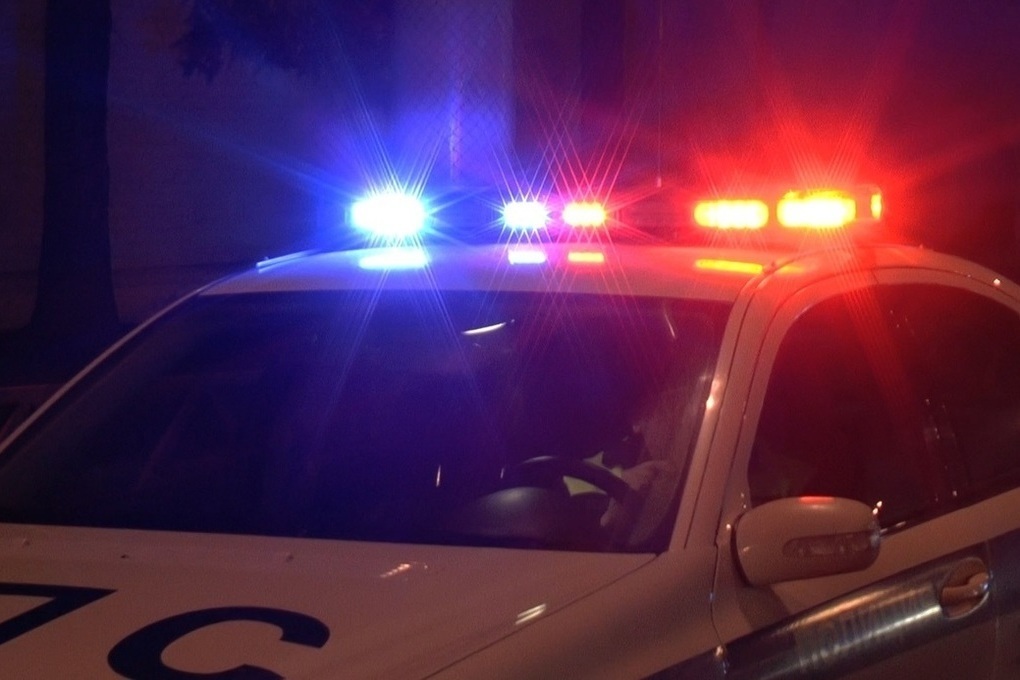 